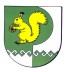 от  15  декабря 2022 г. № 851Об утверждении видов обязательных работ и перечня организаций Моркинского муниципального района для отбывания наказания в виде обязательных работРуководствуясь статьей 32.13 Кодекса Российской Федерации об административных правонарушениях Администрация Моркинского муниципального района постановляет:1. Утвердить по согласованию с территориальным органом федерального органа исполнительной власти, уполномоченного на осуществление функций по принудительному исполнению исполнительных документов и обеспечению установленного порядка деятельности судов, виды обязательных работ (приложение № 1), и перечень организаций Моркинского муниципального района для отбывания наказания в виде обязательных работ (приложение № 2).2. Опубликовать настоящее постановление в районной газете «Моркинская земля» и разместить на официальном интернет-портале Республики Марий Эл.3. Контроль за исполнением настоящего постановления возложить на первого заместителя главы администрации, руководителя отдела архитектуры, капитального строительства и муниципального хозяйства Администрации Моркинского муниципального района Хуснутдинова Г.С.              Глава АдминистрацииМоркинского муниципального района                                         А.Голубков                                        Приложение № 1к постановлению АдминистрацииМоркинского муниципального районаот « 15 » декабря 2022 г. № 851Виды обязательных работ1. Благоустройство территории населенных пунктов.2. Благоустройство территории и оборудование детских, спортивных площадок образовательных учреждений.3. Обновление табличек с названиями улиц и номеров домов.4. Обустройство стадионов, катков.5. Обустройство родников и водоколонок.6. Озеленение газонов (посадка травы, цветов, разбивка клумб и т.д.).7. Озеленение территории населенных пунктов, дворов.8. Очистка внутридворовых территорий населенных пунктов от бытового мусора.9. Очистка контейнерных площадок от мусора.10. Очистка от грязи, снега и льда элементов мостов и дорог, недоступных для специальной техники.11. Очистка подвалов и чердаков от бытового мусора.12. Очистка территорий учреждений от снега и льда.13. Очистка территорий населенных пунктов от снега и льда.14. Очистка от наледи и снега водоотводных и водопропускных труб, канав, лотков и т.д.15. Участие в работах по подготовке к отопительному сезону (выполнение подсобных работ, не требующих специальных навыков и познаний).16. Подготовка помещений для выполнения отделочных работ.17. Покраска и ремонт скамеек и урн.18. Распиловка, колка и укладка дров.19. Ремонт выгребных ям.20. Ремонт дворовых построек.21. Ремонт детских площадок.22. Ремонт колодцев.23. Ремонт подъездов жилых домов.24. Ремонт пожарных водоемов.25. Ремонт спортивного инвентаря.26. Скашивание травы, рубка кустарников на обочинах автомобильных и железных дорог.27. Уборка мусора.28. Уборка подъездов жилых домов (мытье полов, панелей и др.).29. Уборка территорий кладбищ.30. Благоустройство памятников и прилегающих к ним территорий, парков, мест захоронения.Приложение № 2к постановлению АдминистрацииМоркинского муниципального районаот 15 декабря 2022 г. № 851Переченьорганизаций Моркинского муниципального района для отбывания наказания в виде обязательных работ 1. Моркинская городская администрация Моркинского муниципального района Республики Марий Эл (по согласованию).2. Зеленогорская сельская администрация Моркинского муниципального района Республики Марий Эл (по согласованию).3. Коркатовская сельская администрация Моркинского муниципального района Республики Марий Эл (по согласованию).4. Красностекловарская сельская администрация Моркинского муниципального района Республики Марий Эл (по согласованию).5. Октябрьская сельская администрация Моркинского муниципального района Республики Марий Эл (по согласованию).6. Себеусадская сельская администрация Моркинского муниципального района Республики Марий Эл (по согласованию).7. Семисолинская сельская администрация Моркинского муниципального района Республики Марий Эл (по согласованию).8. Шалинская сельская администрация Моркинского муниципального района Республики Марий Эл (по согласованию).9. Шиньшинская сельская администрация Моркинского муниципального района Республики Марий Эл (по согласованию).10. Шоруньжинская сельская администрация Моркинского муниципального района Республики Марий Эл (по согласованию).МОРКО МУНИЦИПАЛЬНЫЙ РАЙОН  АДМИНИСТРАЦИЙПУНЧАЛАДМИНИСТРАЦИЯМОРКИНСКОГО МУНИЦИПАЛЬНОГО  РАЙОНАПОСТАНОВЛЕНИЕ